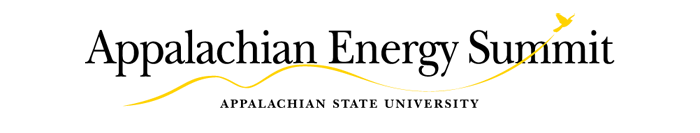 The annual gathering of the University of North Carolina Energy Leadership ChallengeAcademic Integration Working Group Session AgendaTuesday, July 19, 2016 Meeting Room: 	Calloway Peak/McCrae Peak (Plemmons Student Union, 137-A/B)Facilitators: 		David Orr; Oberlin CollegeLee Ball; Appalachian State UniversityJeff Ramsdell; Appalachian State University2:35 – 2:45 pm 	Introduce Sub-Groups:				Jeff RamsdellCampus as Living LabIntegrating Classroom Activities with Physical Plant Operations Putting Research to work/test in the Campus EnvironmentDeveloping Curriculum for Energy & SustainabilityInterdisciplinary Collaboration for Energy & Sustainability Projects2:45 – 3:00 pm	The Importance of Higher Ed Leadership & Interdisciplinary Perspectives			David Orr3:00 – 3:20 pm	Case Study Presentation				Lauren Bishop & Andy Coburn3:20 – 3:30 pm	Discussion of Session Objectives & Format		Lee BallActivity Challenge Activity FormatSub-Group SelectionSub-Group Reporting3:30 – 3:40 pm	Break3:40 – 4:25 pm	Sub-Group Breakout Each participant to give brief introduction including current AI activityReview of previous summit documentationDiscussion of current activities and progressRecord sub-group’s three most impactful (AI) activities (select one to share with larger group)4:25 – 4:55 pm	Sub-Group Report-Out Report on sub-group’s #1 impactful activity4:55 – 5:10 pm	Discussion of Next Steps and Collaboration Opportunities		Jeff RamsdellThe annual gathering of the University of North Carolina Energy Leadership ChallengeAcademic Integration Working Group Session AgendaWednesday, July 20, 2016Meeting Room: 	Calloway Peak/McCrae Peak (Plemmons Student Union, 137-A/B)1:10 – 1:20 pm	Introduce Session Goal				Jeff Ramsdell1:20 – 2:05 pm 	Identifying a Specific Collaborative OpportunitySame sub-group/different peopleEach participant is challenged to form one collaborative relationshipReceive assistanceOffer assistanceMutual collaboration2:05 – 2:35 pm	Sharing of Collaborations				Lee Ball		One participant from each table2:35 – 2:40 pm	Wrap-up						Lee BallRecording of collaborations